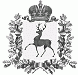  АДМИНИСТРАЦИЯ  БОЛЬШЕУСТИНСКОГО СЕЛЬСОВЕТА ШАРАНГСКОГО  МУНИЦИПАЛЬНОГО РАЙОНА НИЖЕГОРОДСКОЙ ОБЛАСТИРАСПОРЯЖЕНИЕ 26.10.2017			№ 5О выделении денег изрезервного фонда администрации Большеустинского сельсовета       В соответствии с Порядком использования бюджетных ассигнований резервного фонда Администрации Большеустинского сельсовета, утвержденным постановлением Администрации Большеустинского сельсовета от 01.06.2009 г. № 19 в целях финансового обеспечения непредвиденных расходов, не предусмотренных решением сельского совета Большеустинского сельсовета № 24 от 26 декабря 2016 года «О бюджете поселения на 2017 год», выделить из резервного фонда Администрации Большеустинского сельсовета Шарангского муниципального района:- денежные средства в сумме 2800 рублей на проведение мероприятий, посвященных месячнику пожилых людей.Глава администрации 	О.Н.Ермолина